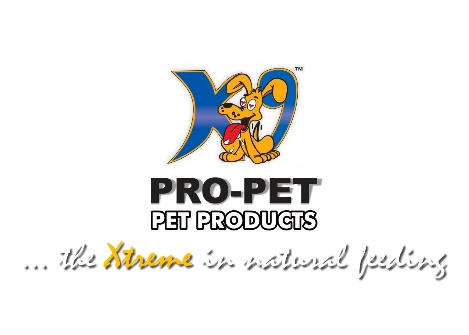 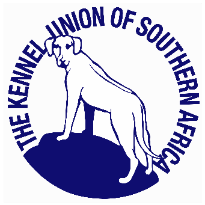 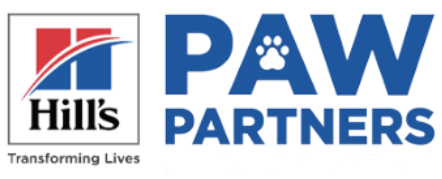 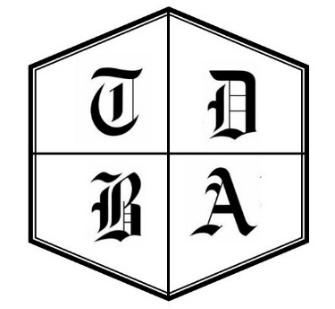 Judge:Maria HenekeRing steward:Adele CoetseeDate:13 April 2024Time:09h00Venue:Goldfields Kennel Club, Herding RingEntry fee:Breed R170.00, Baby Puppies R120.00Please use Showassist.co.za to enter this showProof of payment to:Please include the Showassist Entry Invoice Number in your proof of payment as reference number and email payment proof to TDBA.ToyDogBreedersAssociation@gmail.comClosing date:8 April 2023Banking details:NEW BANK ACCOUNTABSA 4102926328 Branch code: 632005Please include R100 extra if you are making a cash deposit to cover bank chargesNo funds paid into the old bank account will be taken into account for the club going forwardShow manager:Heidi Rolfes (Chairman)Nearest Vet:Bedfordview Veterinary Hospital 011 616-4088Enquiries to the Secretary:Sandra Claassen 082 561-3615 (Secretary)All exhibitors entered in the show will receive a digital catalogue on the morning of the show by emailClasses in order:Baby Puppy (4-6 m), Minor Puppy (6-9 m), Puppy (9-12 m), Junior (12-18 m), Graduate (18-24 m), SA Bred, Veteran, Open and ChampionChallenges in order:Best in Show, Best Puppy in Show, Best Baby Puppy in Show,Best Junior in Show, Best Veteran in ShowGeneral:All exhibitors/handlers are personally responsible for the control of their dogs and shall be personally liable for any claims which may be made in respect of injury which may arise or be caused by their dogsAll exhibitors, handlers and owners are advised that they and any exhibit entered in this event may be photographed for, by or on behalf of TDBA for use and possible publicationThis show is held under the Rules & Regulations of the Kennel Union of Southern AfricaBitches in season will be permitted. The mating of bitches within the precincts of the show is forbiddenPuppies under four (4) months are not eligible for competitionAll dogs must be on leads at all times unless otherwise instructed by the judgeThe committee reserves the right to appoint a new judge should the contracted judge be unable to officiateNo animal other than an exhibit entered for competition or exhibition shall be allowed on the grounds, with the exception of, registered guide dogsConditions attracting immediate disqualification are set out in Schedule 3, Regulations 7 & 31Right of admission is reservedCommittee: Heidi Rolfes (Chairman), Pam Brown (Vice-Chairman), Sandra Claassen (Secretary), Carol Campbell (Treasurer), Michael Patricio, Natasha Schoeman (Disciplines)Committee: Heidi Rolfes (Chairman), Pam Brown (Vice-Chairman), Sandra Claassen (Secretary), Carol Campbell (Treasurer), Michael Patricio, Natasha Schoeman (Disciplines)